Happy House 2,103, Singi 3-gil,  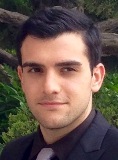 Yangsan-si, Gyeongsangnamdo, South Korea Aras H. ShakireducationBachelor of Science in Education and Human Sciences				    	        University of Nebraska-LincolnGPA: 3.80/4.0											Graduation Date: May 2014Endorsement					Secondary Education 				Subject Area: Social Sciences Certification 					Nebraska Teaching Certificate 120-Hour On-Site TEFL/TESOL CertificationMinors 						History Psychology Praxis Status 					Completed Praxis I2014				 	     International TEFL Training Institute		 	       		New York, NYTEFL/TESOL Certification2009 – 2010				           Southeast Community College					Lincoln, NEGeneral Education2006 – 2009				                  Southwest High School						Lincoln, NEDiplomaRelated Experience in Education Native English Teacher, Yangsan Middle School, Yangsan-si, Gyeongsangnam-do			        2014 – Present EFL Instruction, Grades 7 – 9 Developed a holistic unit plan as well as daily lesson plans for multi-level ESL classes Lesson plans contained a wide range of English skill-building activities based on writing, reading and speaking/listeningMandatory textbook content was effectively delivered through new weekly vocabulary and speaking expressionsOrganized small group and individual classroom activities based on differentiated learning needsTaught EFL in various levels ranging from basic phonics for beginners to advanced level English for high achieving studentsVarious pedagogical approaches were implemented such as kinesthetic, visual, auditory, etc. to ensure effective learning through intriguing and interactive activitiesOrganized and participated in multiple extracurricular opportunities including English Camps based on the effective language immersion technique and conversational EnglishAttended professional development workshops focused on learning goals and effective classroom managementParticipated in several cultural immersion and acclimation activities to further augment global understanding including staff dinners, school festivals and field trips to historical and cultural locations English Instructor, Gyeongnam Educational Training Institute, Changwon-si, Gyeongsangnam-do		July, 2015English In-service Program for Secondary School Teachers, Korean English TeachersTaught a highly intensive 20-hour course to Korean English instructors possessing a near-fluency level of English knowledge seeking to obtain their First Rate Teachers’ LicenseCreated an entire curriculum containing 12 lesson plans based on the main components of EFL including Reading, Speaking, Listening and Writing using the world renowned American Headway Second Edition (Oxford University Press) textbook Established professional rapport with students that were highly experienced in teaching English education as well as effective classroom management and establishing the student-teacher dynamic in their respective classrooms Developed exemplary level exam questions containing a multitude of English-based components including grammar, vocabulary, comprehension, summarization, etc. to challenge and test student knowledge EFL Instructor, International TEFL Training Institute, New York, NY				         October, 2014EFL Instruction, AdultsSuccessfully planned and taught an original two-week unit plan inspired by a personally selected course book to multiple EFL students possessing various knowledge levels of the English language Utilized the highly effective Interactive Communicative pedagogical approach to instruct adults from a wide range of cultural and ethic backgroundsEvaluated instructor, peer and student performance in a formal manner and efficiently communicated strengths and areas that required further improvementStudied and practiced several components of EFL including grammar, reading, writing and listening/speaking as well as teaching methodology and classroom management techniques Student Teaching, North Star High School, Lincoln, NE						January-May, 2014U.S.-History, Grades 11-12Taught two sections of students with a full range of abilities containing 30 students each Participated in all aspects of teaching, including the development of objectives, lesson plans, tests, mid-term reports and a wide breadth of curriculum related responsibilities Developed professional and meaningful rapport with the youth and parents to assist students on their path to success Attended faculty meetings and in-services as well as Parent-Teacher Conferences Camp Director/Counselor, Calvert Center, Lincoln, NE							2010 – 2014Elementary and Middle, Grades K-8Planned educational, physical, and fun activities to help engage the youth Developed lesson plans and weekly agendas to keep staff, children, and parents informed and involved  Organized multiple field trips with different local businesses Established meaningful and friendly relationships with parents, children, and staff Managed and coached five staff members to develop symbiotic and respectfulHonorsNational Golden Key Honor Society 			Dean’s List, College of Education & Human Sciences							Six SemestersProfessional Skills and Traits  Campus Activities2013 – Present				Pi Lambda Theta – Omircon Chapter					Lincoln, NE  2010					America Reads and Counts Program 					Lincoln, NEAdditional Work experience2008 – 2010				Starbucks Coffee Company – Barista				Lincoln, NE  Refernces Doug KasparekF. Street Community Center Directordkasparek@lincoln.ne.gov4500 Stockwell St.Lincoln, Nebraska 68506(402)-441-7951Jim BarstowAdjunct Professor of EducationJimbarstow50@gmail.com118 Henzlik HallLincoln, Nebraska 68588(402)-580-6437Tony QuattrocchiAP U.S. History TeacherTquat@lps.org5801 North 33rdLincoln, Nebraska 68504(402)-310-7099Academic Knowledge of EnglishProfessionalismEnthusiasmComputer Audio/Visual Skills(PowerPoint, Word, Excel, iMovie, etc.)Passion for TeachingAdaptabilityLeadership SkillsWillingness to Constantly ImprovePunctualTeam PlayerCultural CuriosityPresentation Skills